Formules de périmètre- Pour calculer le périmètre d’une figure plane, il suffit d’additionner la mesure de tous les côtés.

P=c 1 +c 2 +c 3 +c 4 +…  
 
où c1, c2, c3,c4 représentent la mesure de chacun des côtés. Il y a autant de c qu’il y a de côté.

-  Pour calculer le périmètre du cercle, il faut utiliser la formule de la circonférence.

C=2πr  
 
où r est le rayon du cercle.Formules d'aire des figures planesFormules d'aire des solidesFormules de volumeNomsFiguresFormules
Carré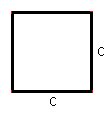 
A=c×c=c 2   

c est la mesure d’un côté 
Rectangle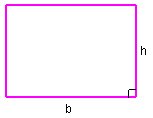 
A=b×h  

b est la base
h est la hauteur 
Losange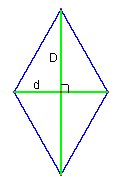 

A=D×d 2    
 

D est la grande diagonale
d est la petite diagonaleParallélogramme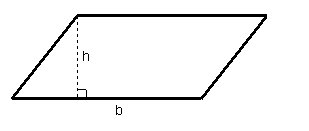 
A=b×h  

b est la base
h est la hauteurTrapèze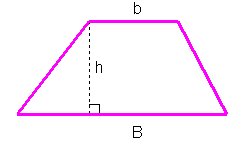 
A=(b+B)×h 2    
 
b est la petite base
B est la grande base
h est la hauteurTriangle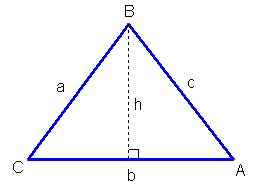 A=b×h 2    b est la base
h est la hauteur

Formule de HéronA=p(p−a)(p−b)(p−c) − − − − − − − − − − − − − − − − − −  √   
 p est le demi-périmètre
a, b, c sont les côtés

Formules d'aire trigonométriques

A=a×b×sin∠C 2    
A=b×c×sin∠A 2    
A=a×c×sin∠B 2    

A, B et C sont la mesure des angles correspondantsa, b et c sont la mesure des côtés correspondantsPolygones réguliers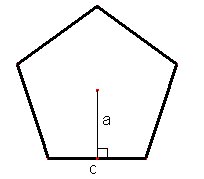 
A=c×a×n 2    
 
c est la mesure d’un côté
a est l'apothème
n est le nombre de côtés 
Cercle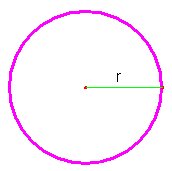 
A=πr 2   
 
r est le rayon
π  vaut 3,14159…NomsFiguresFormules


Prismes droits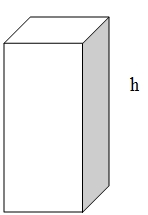 

A=2A b +P b ×h  
 

Ab est l'aire d’une base
Pb est le périmètre de la base
h est la hauteur




Cylindres droits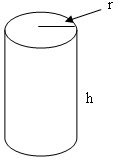 


A=2πr 2 +2πrh  
 

r est le rayon
h est la hauteur
π    vaut 3,14159…



Cônes droits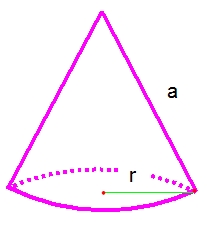 


A=πr 2 +πra  
 

π  vaut 3,14159…
r est le rayon
a est l’apothèmePyramides régulières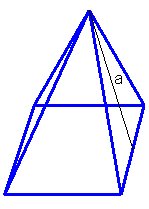 

A=A b +P b ×a 2    

Ab = aire de la base
Pb = périmètre de la base
a = apothème (hauteur d’un triangle)



Boule ou sphère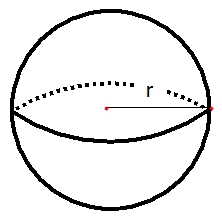 


A=4πr 2   
 
r est le rayon
π  vaut 3,14159…NomsFiguresFormules



Prismes droits


V=A b ×h  
 

Ab est l’aire d’une base
h est la hauteur



Cylindres droits


V=πr 2 h  
 
π  vaut 3,14159
r est le rayon
h est la hauteur



Cônes droits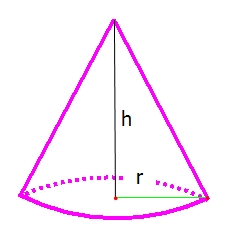 

V=πr 2 h 3    
 
 
π  vaut 3,14159…
r est le rayon
h est la hauteur




Pyramides régulières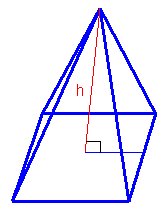 


V=A b ×h 3    

Ab est l’aire de la base
h est la hauteur de la pyramide



Boule ou sphère


V=4πr 3  3    
 

r est le rayon
π  vaut 3,14159…